                ҠАРАР                                                                   РЕШЕНИЕ         24  август 2021 й.                          № 83                  24 августа  2021 г.О проведении публичных слушаний по проекту «Внесение изменений в генеральный план сельского поселения Инзерский сельсовет муниципального района Белорецкий район Республики Башкортостан». На основании полученных материалов по генеральному плану сельского поселения Инзерский сельсовет муниципального района Белорецкий район Республики Башкортостан, руководствуясь статьей 28 Федерального закона от 06.10.2003г. № 131-ФЗ «Об общих принципах организации местного самоуправления в Российской Федерации», статьей 28 Градостроительный кодекс РФ от 29.12.2004 N 190-ФЗ, Уставом сельского поселения Инзерский сельсовет муниципального райцона Белорецкий район Республики Башкортостан Совет сельского поселения Инзерский сельсовет муниципального района Белорецкий район Республики Башкортостан р е ш и л:Провести публичные слушания по проекту «Внесение изменений в генеральный план сельского поселения Инзерский сельсовет муниципального района Белорецкий район Республики Башкортостан (согласно приложения)  27  сентября 2021 года в 16 ч. 00 мин. местного времени в здании Администрации сельского поселения Инзерский сельсовет  муниципального района Белорецкий район РБ (с. Инзер, ул. Котовского, 2 а).Письменные предложения жителей по проекту «Внесение изменений в генеральный план сельского поселения Инзерский сельсовет муниципального района Белорецкий район Республики Башкортостан» направляются в Совет сельского поселения Инзерский сельсовет муниципального района Белорецкий район Республики Башкортостан (по адресу: с. Инзер, ул. Котовского, 2 а, каб № 7) и принимаются с  25 августа по  24 сентября 2021 года.3. Создать Комиссию по подготовке и проведению публичных слушаний по проекту «Внесение  изменений в  генеральный план сельского поселения Инзерский сельсовет муниципального района Белорецкий район Республики Башкортостан»  в следующем составе: - председатель комиссии –   глава сельского поселения Инзерский сельсовет  муниципального района Белорецкий район Республики Башкортостан;- заместитель председателя комиссии – Гнедкова Наталья Петровна,  депутат Совета сельского поселения Инзерский сельсовет  муниципального района Белорецкий район Республики Башкортостан по округу №6.члены комиссии:-– Гайнетдинов Миннихан Насретдинович - депутат Совета сельского поселения Инзерский сельсовет  муниципального района Белорецкий район Республики Башкортостан по округу №5;- Хадиятов Зубаир Мусабирович – депутат Совета сельского поселения Инзерский сельсовет  муниципального района Белорецкий район Республики Башкортостан по округу № 2.4. Обнародовать данное решение  25 августа  2021 года путем размещения на информационном стенде Администрации сельского поселения Инзерский сельсовет муниципального района Белорецкий район Республики Башкортостан по адресу: село Инзер, улица Котовского, 2 «а» и на официальном сайте Администрации сельского поселения Инзерский сельсовет муниципального района Белорецкий район Республики Башкортостан.  5. Заключение о результатах публичных слушаний опубликовать в газете, на информационном стенде и официальном сайте администрации сельского поселения Инзерский сельсовет муниципального района Белорецкий район Республики Башкортостан. 6. Контроль за исполнением настоящего решения возложить на постоянную комиссию Совета сельского поселения Инзерский сельсовет муниципального района Белорецкий район  Республики Башкортостан по земельным вопросам, благоустройству и экологии.Глава сельского поселения                                                	А.А.АзаматовБАШҠОРТОСТАН РЕСПУБЛИКАҺЫБЕЛОРЕТ РАЙОНЫмуниципаль районЫНЫңИНЙәР АУЫЛ СОВЕТЫАУЫЛ БИЛәМәһЕСОВЕТЫ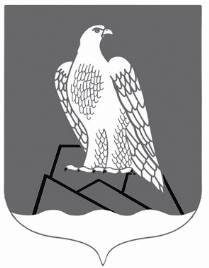 СОВЕТСЕЛЬСКОГО ПОСЕЛЕНИЯИНЗЕРСКИЙ СЕЛЬСОВЕТ Муниципального района Белорецкий район РЕСПУБЛИКИ БАШКОРТОСТАН